Dear Parent/Carer,We’re delighted that your son/daughter has shown an interest in our exciting new summer holiday event, PARK ACTIVITY WEEK WITH LEE. The week will consist of Dance and Drama Workshops, games and lots of fun, and will run over five days from Monday 27th July to Friday 31st July 2020. We have one session for 5-7 year olds from 9am-10.30am, and another from 10.45am-12.15pm for ages 8+. If you wish for your children to be together please let us know and we will discuss accommodating this for you.Each group will experience Performing Arts workshops where the performers will learn a dance piece and a drama piece (no singing unfortunately as the government still haven’t given permission for this), take part in fun confidence building games and activities as well as having lots of fun!The Park Activity Week with Lee is for children aged between 5-7 and 8+ and will take place at Kneller Gardens, Meadway. Twickenham. Your child must be able to attend all five days in order to participate. The cost for the week is £50. Whether your son/daughter is new to the arts or has lots of experience, please sign them up for an enjoyable and rewarding time with Boundless Dance. They will need to wear comfortable attire and trainers suitable for moving in the outdoors. They will also require a healthy snack and bottle of water, (no nuts or glass bottles please).If you have any further questions, please do not hesitate to email info@boundlessdance.co.ukWe very much look forward to meeting and working with your budding performer(s) at the Park Activity Week with Lee!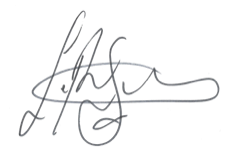 Kind regards,Lee Harvey Robinson, Founder of Boundless  www.boundlessdance.co.ukwww.facebook.com/boundlessdancecompany I would like my son/daughter to attend the five-day PARK ACTIVITY WEEK, delivered by Boundless Dance, from Monday 27th to Friday 31st JulyI enclose payment of £50 (please tick method of payment):(  )  cash   	-	 (  ) Bank transfer (details available on request)Please return your completed form to info@boundlessdance.co.ukNAME OF CHILD:AGE OF CHILD:EMERGENCY CONTACT NAME:EMERGENCY CONTACT NUMBER:EMAIL ADDRESS:MEDICAL NEEDS:I understand and accept that Boundless will adhere to the most up-to-date Government guidelines regarding COVID-19YES / NOI understand and accept that Boundless will adhere to the most up-to-date Government guidelines regarding COVID-19YES / NOI give permission for photographs and videos of my child to be used by Boundless for publicity purposesYES / NOI give permission for photographs and videos of my child to be used by Boundless for publicity purposesYES / NOI give permission for mine and my child’s details to be kept on file by Boundless; this includes for emergency contact purposesYES / NOI give permission for mine and my child’s details to be kept on file by Boundless; this includes for emergency contact purposesYES / NO